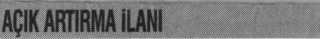 2010/2330 ESASSatılmasına Karar Verilen Taşınmazın Cinsi, Kıymeti, Adedi Evsafı:Taşınmazın Bilgileri :Taşınmazın Adresi : Merkez/SİNOP Taşınmazın Yüzölçümü:Taşınmazın Özellikleri: 276 Ada No, 30 Parsel No, Gelincik mahallesi Mahalle/Köy Mevkii, Sinop ili Gelincik mahallesi 18 pafta276 ada 30 parslde kayıtlı taşınmazTakdir Olunan Kıymeti: 2.755,700,00KDV OranıSatış Günü : 17/07/2012 Salı -15:00-15:10 saatleri arasındaSatış Günü : 27/07/2012 Cuma • 15:00-15:10 saatleri arasındaBir borçtan dolayı aşağıda tapu kaydında adedi, cinsi, evsafı, kıymeti ve belirli özellikleri ile satış şartlan belirtilen taşınmazlar Müdürlüğümüzce açık artırma suretiyle satılarak paraya çevrilecektir.1 - Taşınmazın Tapu Kaydı: Taşınmaz Sinop Merkez Gelincik mahallesi Fatih caddesi, 18 pafta 276 ada 30 parselde Gelincik Turizm Ticare A.Ş. adına kayıtlı 2.930,16 nf arsa üzerinde ana taşınmaz niteliği Bahçeli kargir ev olarak tescilli olan, taşınmaz üzerinde sonradan yapılan ve otel olarak kullanılan 5 katlı binadır.imar Durumu: Sinop Belediyesi imar ve Şehircilik Müdürlüğünün 11.06.2008 tarihinde sözkonusu bina için 147/31 sayı ile yol seviyesi altında 2, yol seviyesi üzerinde 3 kat olmak üzere toplam 5 kat ve 2570 m! lik inşaat ruhsatı verilmiş ve yine Başkanlık makamının 27.06.2008 tarih ve 11/233 sayılı yazısı ile 3194 sayılı imar yasasının 30. maddesi gereği 05.09.2008 tarihve 197/13 sayı ile 2570 ıtf için yapı kullanma izni verilmiştir.Satışa Konu Taşınmazın Özellikleri: Taşınmaz şehir merkezinin girişindeki Gelincik mahallesindedir. Otel mahallenin güney sahilinde olup, devlet karayoluna takribi 250 m mesafededir. Otel binası denize sıfır olup, önü yaklaşık 150 m uzunluğunda kumsallı özel plajdır. Civannda turistik tesisler ve yazlık evler bulunmaktadır. Taşınmazın ulaşımı çok rahat olup, hem karayoluna hemde şehir içine ulaşım mümkündür.Yıkılacak Kısımlar: Sinop Belediyesinin yazmış olduğu 01.08.2011 tarih ve M.57.0 SIN.0.13/1692-2395 sayılı yazıda sözkonusu bina için verilmiş olan inşaat ruhsatı ve yapı kullanma izin belgelerinin Samsun 2. idare Mahkemesinin 04.04.2009 tarih ve 2008/1099 esas, 2009/345 karar sayılı ilamıyla iptal edildiğinden otel olarak kullanılan bina dahil taşınmaz üzerinde bulunan tüm yapılar yıkılacaktır. Satışa konu taşınmaz ile ilgili bilgi almak isteyenlerin müdürlüğümüze müracaat etmeleri gerekmekte olup, taşınmaz için düzenlenen kıymet takdiri raporlan ile Hukukçu bilirkişi raporu dosyasında mevcuttur.TAŞINMAZIN TAKDİR EDİLEN DEĞERİ: (Enkaz ve Yıkım bedeli dahil) 2.755.700,00 TL'dir.Satış Şartları:1 - Satış yukanda belirtilen gün ve saatte Sinop icra Müdürlüğü önünde'da açık artırma sureti ile yapılacaktır. Bu artırmada tahmin edilen kıymetin % 60’ını ve rüçhanlı alacaklılar varsa alacaktan mecmuunu ve satış masraflannı geçmek şartı ile ihale olunur. Böyle bir bedelle alıcı çıkmaz ise en çok artıranın taahhüdü baki kalmak şartı ile yukanda belirtilen gün ve saatlerde ikinci arttırmaya çıkılacaktır. Bu arttırmada da bu miktar elde edilememiş ise taşınmaz en çok arttıranın taahhüdü saklı kalmak üzere arttırma ilanında gösterilen müddet sonunda en çok arttırana ihale edilecektir. Şu kadar ki, arttırma bedelinin malın tahmin edilen kıymetinin % 40'ını bulması ve satış isteyenin alacağına ıtiçhanı olan alacaktan toplamından fazla olması ve bundan başka, paraya çevirme ve paylaştırma masraflannı geçmesi lazımdır. Böyle fazla bedelle alıcı çıkmaz ise satış talebi düşecektir.Arttırmaya iştirak edeceklerin, tahmin edilen kıymetin % 20'si nisbetinde pey akçesi veya bu miktar kadar milli bir bankanın teminat mektubunu vermeleri lazımdır. Satış peşin para iledir. Alıcı istediğinde 10 günü geçmemek üzere mehil verilebilir. Tellaliye resmi, ihale pulu, 1/2 tapu harcı ve masraflan, KDV alıcıya aittir.ipotek sahibi alacaklılarla diğer ilgililerin (*) bu taşınmaz üzerindeki haklannı hususu ile faiz ve masrafa dair olan iddialannı dayanağı belgeler ile on beş gün içinde dairemize bildirmeleri lazımdır. Aksi takdirde haklan tapu sicil ile sabit olmadıkça paylaşmadan hariç bırakılacaktır.İhaleye katılıp daha sonra ihale bedelini yatırmamak sureti ile ihalenin feshine sebep olan tüm alıcılar ve kefilleri teklif ettikleri bedel ile son ihale bedeli arasındaki faiktan ve diğer zararlardan ve aynca temerrüt faizinden miiteselsilen mesul olacaklardır, ihale farkı ve temerrüt faizi aynca hükme hacet kalmaksızın dairemizce tahsil olunacak, bu faik, varsa öncelikle teminat bedelinden alınacaktır.Şartname, ilan tarihinden itibaren helkesin görebilmesi için dairede açık olup masrafı verildiği takdirde isteyen alıcıya bir örneği gönderilebilir.Satışa iştirak edenleri şartnameyi görmüş ve münderecatını kabul etmiş sayılacakta, başkaca bilgi almak isteyenlerin 2010/2330 sayılı dosya numarası ile müdürlüğümüze başvurmalan ilan olunur(lc.lf.K.126)(*) ilgililer tabirine irtifak hakkı sahipleri de dahildir. Yönetmelik Örnek No: 27toiifaniarwymilan.8oy,tr'ıle— mm *• «...	ll